Микробиологические методы исследования мочиКолдаева Елена Николаевнапреподаватель высшей категорииБПОУ ВО «Воронежский базовый медицинский колледж»Исследования мочи направлено на выделение возбудителя заболевания и на количественное определение степени бактериурии.Моча здорового человека стерильна, но при прохождении через мочеиспускательный канал может загрязняться микрофлорой. В дистальном отделе уретры в норме обнаруживают: стафилококк epidermidis, стрептококк faecalis.Возбудителями воспалительных процессов в мочевой системе часто являются условно патогенные бактерии: Е. Coli, протей, клебсиелла, синегнойная палочка, реже стафилококк, стрептококк. Причиной того, что резидентные микроорганизмы становятся возбудителями инфекций, является потеря бактериями тех или иных свойств или приобретение новых. Обилие бактерий, колонизирующих наружные половые органы и переднюю уретру, а также способных быстро размножаться в моче, ставит проблемы правильной интерпретации результатов бактериологического исследования. Для проведения дифференциальной диагностики между истинными возбудителями и бактериями, случайно попавшими в мочу, следует правильно проводить забор мочи. Перед проведением забора мочи следует попросить больного обмыть наружные половые органы с мылом. В стерильный сосуд отбирают 3-5 мл средней порции утренней мочи, т.к. она содержит повышенное количество микроорганизмов, скопившихся за время сна. Критическая величина нормального содержания бактерий — 105/мл. Полученный образец следует быстро (в течение 30 мин) доставить в лабораторию, исследование необходимо начинать не позднее 1 ч после забора. При невозможности начать работу немедленно мочу можно сохранять в холодильнике не более 24 ч. Некоторые методики позволяют производить посев у постели больного. Чаще используют метод предметного стекла (стекло, покрытое слоем питательной среды, погружают в мочу, извлекают, дают моче стечь и инкубируют) и метод калиброванных флаконов (используют сосуды ёмкостью 30 мл, стенки которых покрыты питательной средой; в сосуд вносят 3-5 мл мочи, ополаскивают стенки и сливают; сосуды инкубируют в термостате).При невозможности самостоятельного мочеиспускания показаны катетеризация и надлобковая пункция мочевого пузыря. На факт контаминирования образца часто указывает наличие нескольких видов бактерий. Наличие в моче клеток эпителия влагалища указывает, что забор образца был произведён неправильно.При микробиологическом исследовании используют следующие среды:1.	Питательный агар.2.	5% кровяной агар.3.	Сахарный бульон.Для определения степени бактериурии применяют количественный метод исследования, основанный на определении числа микробных клеток в одном мл мочи. Для этого проводят посев мочи на питательную среду.Наибольшее распространение получил метод калиброванной петли. Образец мочи высевают на подходящую плотную среду платиновой калиброванной петлей диаметром 2 мм. Следует соблюдать технику посева (рис. 1). 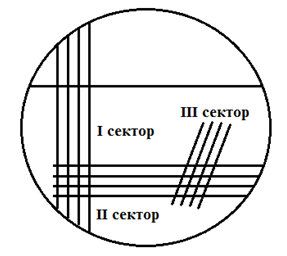 Рис. 1. Посев мочи секторами (на кровяном агаре)Дальнейшее исследование проводят обычным методом, подсчитывая число выросших колоний (зная, скольким колониям соответствует определенное количество бактерий в 1 мл мочи) (таблица 1). Таблица 1 - Количественный метод определения степени бактериурииКритерии:1.	Степень бактериурии, не превышающая 10э микробных клеток в одном мл мочи, свидетельствует об отсутствии воспалительного процесса и является результатом контаминации мочи.2.	Степень равная 104 микробных клеток в 1 мл мочи - сомнительный результат. Исследование надо повторить.3.	Степень равная и более 105 микробных клеток в 1 мл мочи - воспалительный процесс.Быстрый метод определения количества бактерий в образце — микроскопия нецентрифугированной мочи; выявление хотя бы одной бактерии в поле зрения при большом увеличении микроскопа (тысячекратном) эквивалентно наличию 105 бактерий/мл мочи. При поражениях в моче часто обнаруживают лейкоциты и эритроциты, что может указывать на наличие патологического процесса, но не считается диагностическим показателем. При профилактических осмотрах можно использовать экспресс-тесты для скрининговых исследований, выявляющие основные биохимические характеристики, например ферменты (нитратазы, трифенилтетразолий хлоридредуктазы).Помимо степени бактериурии надо изучить и вид микроорганизма: эшерихии, протей, синегнойная палочка, клебсиеллы, выделяются из мочи больных уроинфекцией. Дифтероиды, лактобациллы, Грам положительные палочки выделяются из мочи здоровых людей. И если монокультура - острый воспалительный процесс и высокая степень бактериурии Ассоциация микроорганизмов чаще встречается при хронических процессах и с низкой степенью бактериурии.Выделение возбудителя (на примере E. сoli) проводят по схеме (рис.2). Бактериологический анализ основан на определении антигенных свойств, а не на изучении биохимических признаков (считают дополнительными исследованиями для установления родовой принадлежности).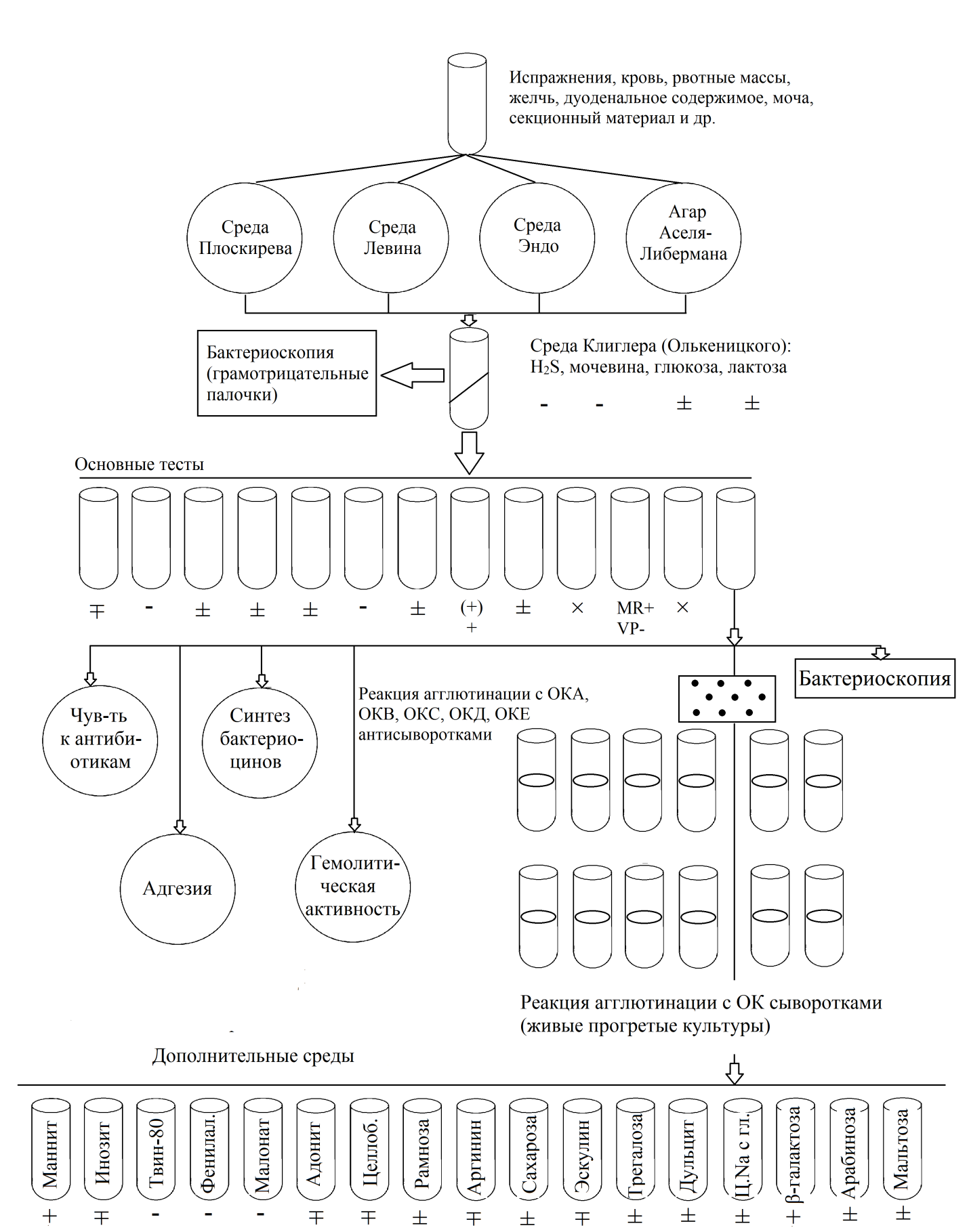 Рис. 2. Принципиальная схема бактериологического выделения E. coliВ окончательном ответе, выданном лабораторией, указывается степень бактериурии, вид выделенных культур и их чувствительность к лекарственным препаратам (таблица 2).Таблица 2 - Антибиотикограмма E. сoliГор. Бак. Лаб "Электроника"Больной (ая) - № 1Номер анализа по журналу - 747 (N п/п – 49)Дата поступления анализа - 18 Мая 2016 Дата выдачи анализа - 20 Мая 2016Отделение - 16 больница Локализации/(Диагнозы) – мочевыделительная системаБиоматериал - мочаВыделенные микроорганизмы 1-ый. - Escherichia  coli, степень обсемененности: 105Врач: подписьИспользуемая литератураКоротяев А.И. Медицинская микробиология, иммунология и вирусология: учебник для медицинских вузов / А.И. Коротяев, С.А. Бабичев. - СПб.: СпецЛит, 2012. Покровский В.И. Медицинская микробиология: учебник/В.И. Покровский, О.К. Поздеев. – М.: Гэотар медицина, 2010. Приказ Минздрава  № 535 от 22.04 1985 г. статус на 2017 г. "Об унификации микробиологических (бактериологических) методов исследования, применяемых  в клинико-диагностических лабораториях лечебно-профилактических учреждений".Сбойчаков В. Б. Микробиология с основами эпидемиологии и методами микробиологических исследований: учебник для средних медицинских учебных заведений/ Сбойчаков В. Б. - СПб.: СпецЛит, 2011.АКоличество колоний в секторахКоличество колоний в секторахКоличество колоний в секторахКоличество бактерий в1мл мочиАIIIIIIКоличество бактерий в1мл мочи1-6---менее 1000=1038-20---300020-30---500030-60---10000=10470-80---50000100-1505-10--100000=105не сосч20-30--500000не сосч40-60--1 млнне сосч100-14010-20-5 млнне сосчне сосч30-40-10 млнне сосчне сосч60-80колонии единичные100 млнАнтибиотикограмма1-йАмпициллинRГентамицинSДоксициклинRПолимиксинSНетилмецинIАмикацинSЦипрофлоксацинSЦефоперазонRЦефтазидимRЦефотаксимRЦефазолинRЦефтриаксонS